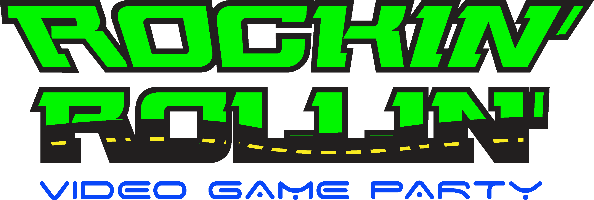 2 Outside Gaming/Action Stations!8 HD Widescreen TVs!5 Xbox One S! 2 Wii U’s!Nintendo Switch!4 PS4’s!! Laser Light Show!NEW Virtual Reality Station!{Virtual Reality age 10 and up)!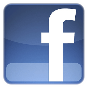 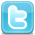 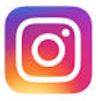 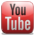 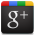 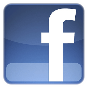 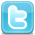 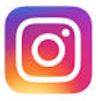 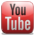 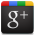 30 Gamers at the same time!Perfect for:                                                                                           Birthday Parties			School & Charity Events		                                                                     Fundraisers * Graduations		Tailgating PartiesCorporate Picnics / Parties	Sales Events        		Customer AppreciationsFall/Spring Festivals	Family ReunionsNeighborhood Parties	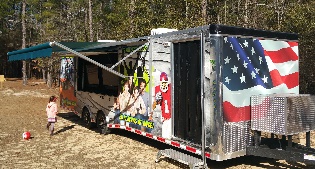 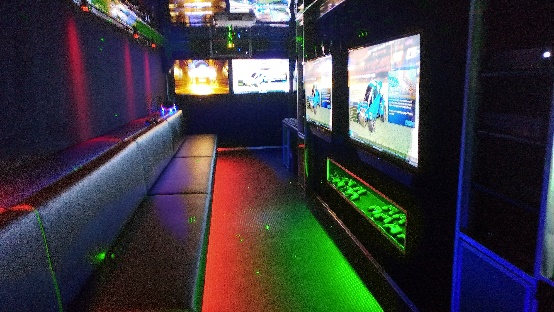 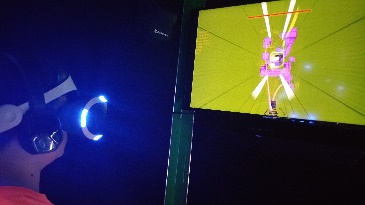 